Goldwyn Vice Principal & Strategic Head of Centre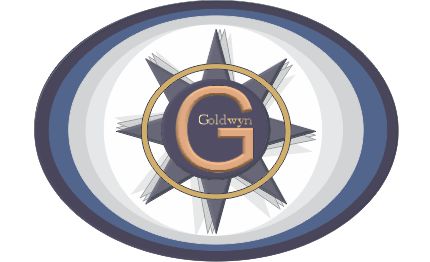 Name:  					Date: School:  Goldwyn SchoolSalary Scale: Responsible to: Principal Hours of work: Outlined in the Teachers' Pay and Conditions Document.
This job description is not a comprehensive definition of the post. Discussions will take place on a regular basis, as part of staff Performance Management, to clarify individual responsibilities within the school. Accountabilities: To be met in accordance with the provisions of the School Teachers’ Pay and conditions document and within the range of teachers’ duties set out in that document and the professional standards for teachers. Overall Responsibilities:To provide high quality Leadership and Management commensurate with the ethos of Goldwyn School.To be the school’s lead on SafeguardingTo be accountable for supporting the Principal to develop and ensure the quality of the ‘whole’ education of our students, the internal organisation, operational management and management of staff. To create a culture of constant improvement within a collaborative professional learning environment and be an inspirational leader, committed to the highest achievement for all in every area of the school’s workTo be responsible for the strategic leadership of the Goldwyn Ashford Centre and work with the Centre Manager on the day-to-day running of the centre.Together with the other Vice Principal, to deputise for the Principal in her absence.Core Responsibilities: To work with the Goldwyn Ashford Centre Manager on the day-to-day running of the centre.To continue to build on the strong creative, innovative and strong pastoral ethos of the school and its centres.To value each child’s learning experience and actively promote inclusion. To drive and inspire a passion for learning in every member of the school community. To bring a wide range of personal skills and creative solutions to all relationships – with students, staff, parents, governors and the wider community. To work within the Senior Leadership team: Principal, other Vice Principal, Head of Teaching and Learning and SENCO / Head of Sixth Form in the strategic leadership, management and development of the schoolBe a role model to all stakeholders and respond to situations in a prompt and considered way that promotes Goldwyn School at all times.To maintain an achievement culture that promotes excellence, equality and diversity and high expectations of students and staff.To evaluate performance to identify and implement priorities for continuous improvement and to raise standards.To ensure and develop effective leadership and management to secure success for all.To contribute and lead on aspects of the School Development PlanTo provide direction and robust challenge and support for Centre and senior managers.Working with the Principal and Leadership Team to provide leadership for Goldwyn School, which secures its success and continuous improvement, ensures high quality education for all its students and the highest standards of learning and achievement in accordance with statutory requirements.Specific Vice Principal responsibilitiesAssist the Principal to formulate aims and objectives and whole school policies for their implementation, taking account of the wider role of the school.  Contribute to the School Development Plan in line with the school's aims and objectives Have overall leadership responsibility for Student Behaviour and AttitudesProvide strategic leadership and operational management to promote a culture for learning and student safety throughout the schoolProvide well-informed advice regarding national developments (Behaviour & Safety) to the Principal and SLTPromote, establish, monitor and report on Quality Assurance for Behaviour & Safety to ensure high expectations are set and met and best practice observed and implementedLead strategies to improve attitudes to and behaviours for learningTo provide strategic leadership of the school’s safeguarding and Prevent duty. To be the strategic lead for ensuring a coordinated and inclusive approach for communication and liaison with parents and outside agencies. To provide actual and strategic support in managing complex interactions with stakeholders.To represent the school in wider educational forums within Kent (e.g. KSENT)Continue to strive for excellence in inclusive practices, through participation in external accreditation (e.g IQM, LPPA)To work within the school’s complaints procedure to manage complaints from parents and other sources.To support Centre Managers with staff, student and parent meetings, including conduct and investigations.Senior management lead for Health and Safety, liaising with Health and Safety Manager, including monitoring and “signing off” the school’s external visits forms.. Signed: ….................................................... (Vice Principal)		Date…………………………..Signed: ….................................................… Principal			Date…………………………..Person SpecificationGoldwyn is an outstanding secondary SEMH special school,that offers a unique curriculum pathway offer over 4 separate sites, each managed by its own Centre Manager and highly skilled team of professionals.  The Senior Leadership Group consists of the Principal, 2 Vice Principals, Head of Teaching & Learning and Head of Sixth Form / SENCO who strategically manage the whole school, ensuring quality of education is consistently high across all sites and that exemplary practice and the Goldwyn ethos is intrinsically embedded in each centre.Goldwyn manages the Ashford District STLS which offers exemplary outstanding practice.  Goldwyn is currently commissioned for 185 students at KS 3,4&5.Students access a broad, balanced and relevant curriculum through a wide curriculum offer that includes stepped qualifications leading GSCE and Level 2 qualifications by the end of KS4.  Student’s transitional outcomes are excellent with the vast majority of students transitioning into local mainstream colleges or 6th forms. The Sixth Form caters for students who either wish to follow a vocational pathway or for students who are not ready at 16 to seek a place in a large mainstream college and wish to follow our combined studies pathway. The Sixth Form can be a 1 or 2 year programme, depending on individual need.Quality Curriculum delivery is ensured through a strong cross-centre departmental approach, with the Head of T&L leading a Teaching and Learning team of senior staff who work with teachers in their own centres. Goldwyn has a successful record of teacher training and coaching and mentoring of staff at all stages of their career and this is fundamentally a part of Goldwyn’s approach to maintaining teaching excellence. Maintaining high academic and social expectations, whilst recognising and supporting the complex challenges our learners experience is a whole school focus. Pastoral, inclusion and teaching staff work closely together to enable students to achieve the best they can. The successful candidate will need to be able to demonstrate a deep understanding of how, through educational opportunity, delivered appropriately, students are enabled to succeed.Highly motivated and enthusiasticEA demonstrable understanding of disadvantage, complex needs and inclusionEExperienced senior leader EExperience of working with Secondary age students and curriculumEHigh expectations of staffEExperience of using performance management systems and coaching models effectivelyEProven ability to successfully lead and innovate EExperience of working with SEMH and ASC studentsEExperience of working within a specialist SEMH/ASC settingDCommitment to continuously improving all aspects of school performanceEGood sense of humour EExperience of leading staff and generating a positive team ethosEHigh level of ICT skills and software including MIS.EExcellent organisational skills EProven ability to meet deadlines and work under pressureEAbility to problem solve whilst modelling calm confidence and a sense of proportionEAn eye for detail and quality assuranceEExcellent interpersonal skills, including written, oral and presentationEConfidence working with staff, senior leaders, outside agencies, the local authority and the school inspection process ECompassionate, empathic and considerateESolution focussed and self-reflectiveEExperience of introducing new initiatives and managing change effectivelyEExperience of working with KS5 students and curriculumDA proven history as an outstanding teacherEEvidence of substantial and sustained record of school improvementE